TITLE POINTS UPDATELHCBA – 14 May 2023TITLE POINTS UPDATELHCBA – 14 May 2023TITLE POINTS UPDATELHCBA – 14 May 2023TITLE POINTS UPDATELHCBA – 14 May 2023TITLE POINTS UPDATELHCBA – 14 May 2023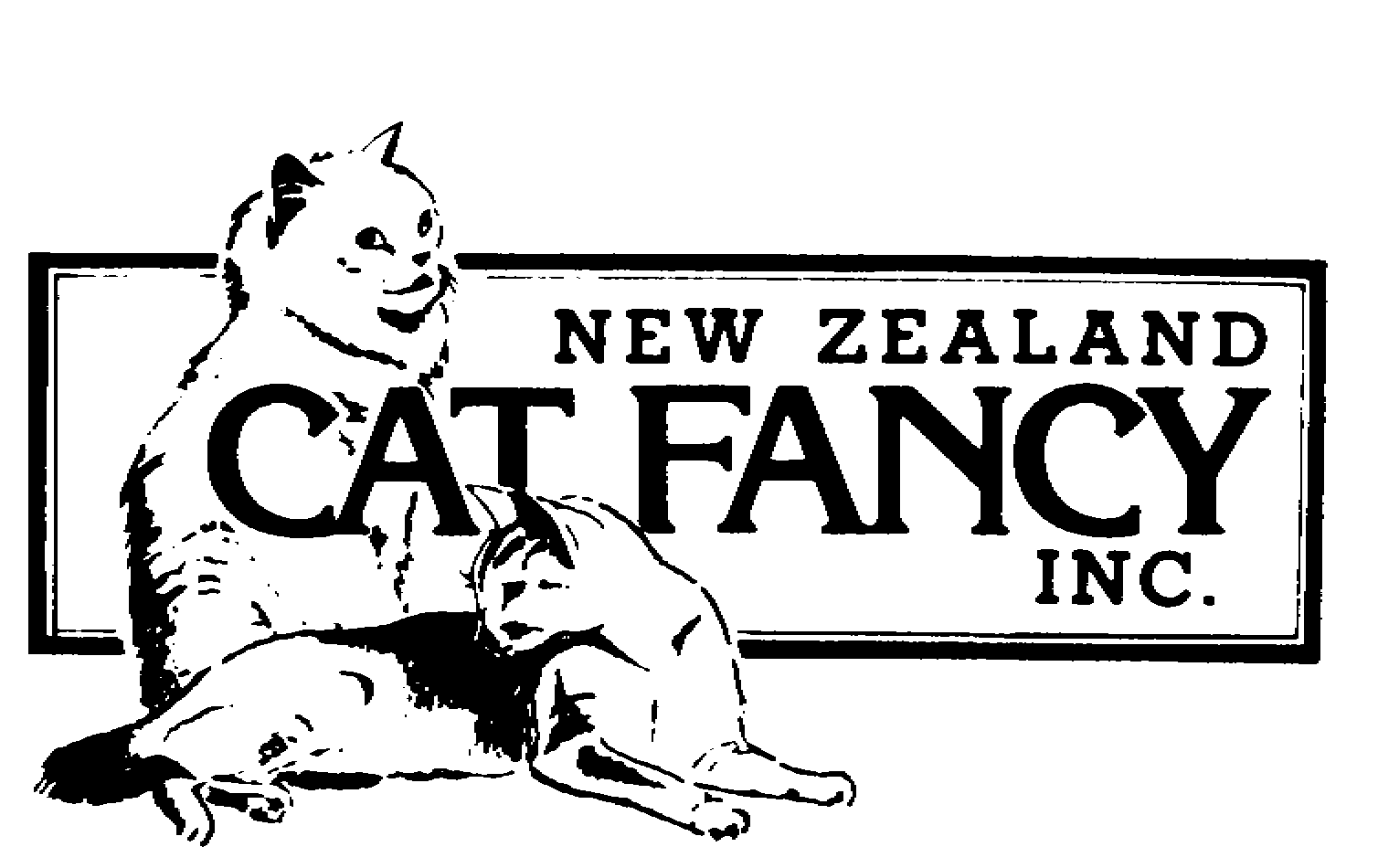 Member of the World Cat Congresswww.nzcf.comMember of the World Cat Congresswww.nzcf.comSheree RussellHonours RegistrarEmail: honours@nzcatfancy.org.nz    ***Denotes Title Upgrade***Sheree RussellHonours RegistrarEmail: honours@nzcatfancy.org.nz    ***Denotes Title Upgrade***Sheree RussellHonours RegistrarEmail: honours@nzcatfancy.org.nz    ***Denotes Title Upgrade***Grand 120 pts - Double Grand 180 pts - Bronze Double Grand 280 pts Silver Double Grand 450 pts - Gold Double Grand 750 pts – Sapphire Double Grand 1100 pts – Ruby Double Grand 1550 pts – Emerald Double Grand 2100ptsGrand 120 pts - Double Grand 180 pts - Bronze Double Grand 280 pts Silver Double Grand 450 pts - Gold Double Grand 750 pts – Sapphire Double Grand 1100 pts – Ruby Double Grand 1550 pts – Emerald Double Grand 2100ptsGrand 120 pts - Double Grand 180 pts - Bronze Double Grand 280 pts Silver Double Grand 450 pts - Gold Double Grand 750 pts – Sapphire Double Grand 1100 pts – Ruby Double Grand 1550 pts – Emerald Double Grand 2100ptsGrand 120 pts - Double Grand 180 pts - Bronze Double Grand 280 pts Silver Double Grand 450 pts - Gold Double Grand 750 pts – Sapphire Double Grand 1100 pts – Ruby Double Grand 1550 pts – Emerald Double Grand 2100ptsGrand 120 pts - Double Grand 180 pts - Bronze Double Grand 280 pts Silver Double Grand 450 pts - Gold Double Grand 750 pts – Sapphire Double Grand 1100 pts – Ruby Double Grand 1550 pts – Emerald Double Grand 2100ptsStatusNameNameOwnerPoints TotalCHANGELSNOUTLAWS ATHENAANGELSNOUTLAWS ATHENAS Worthington & R Hendriks97SAP DB GR PRBELZICATZ LORD BARNABYBELZICATZ LORD BARNABYJ Bainbridge1416DB GR PRBELZICATZ LORD RICHMONDBELZICATZ LORD RICHMONDJ Bainbridge264BR DB GR CH FLORENCIA L'AMOR ANGELIQUEFLORENCIA L'AMOR ANGELIQUEJ Fletcher357CHISPISAKAT BIT O' FROSTISPISAKAT BIT O' FROSTK & B Dickison37PRISPISAKAT WILD CHILD ISPISAKAT WILD CHILD M & B Mercer109PRMAID MAGENTAMAID MAGENTAE Karst and M Karst99***BR DB GR PR***MAINELANDERS POINDEXTERMAINELANDERS POINDEXTERI Stout283CHMAYNETREE CHIVAS REGAL PPMAYNETREE CHIVAS REGAL PPZ Pigden & E Currie103***DB GR PR***MURPHYMURPHYJ & J Ferrier210BR DB GR PRSINHIMAN DREAM ILLUSIONSINHIMAN DREAM ILLUSIONI Stout412BR DB GR PRTANIVER A SPECIAL KIND OF MAGIC TANIVER A SPECIAL KIND OF MAGIC H Strang357CHTANIVER BEAR PICKED MY POCKETTANIVER BEAR PICKED MY POCKETH Strang75SIL DB GR PRTANIVER LUCKY CHANCETANIVER LUCKY CHANCEH Strang625PRTOLAYTUS CHEEKY DEVILTOLAYTUS CHEEKY DEVILJ & J Ferrier74CHVLADIMIR LEPRECHAUNS CRAICVLADIMIR LEPRECHAUNS CRAICV Walls95NEW CHAMPIONS/PREMIERSNEW CHAMPIONS/PREMIERSNEW CHAMPIONS/PREMIERSTitleNameOwnerPRANGELSNOUTLAWS ANTOINETTES Worthington & R HendriksCHANGELSNOUTLAWS FRIGGAS Worthington & R HendriksCHDREAMANGEL CUPID C Chen & R HuangCHISPISAKAT FAIRY TALEK & B DickisonCHMAINELANDERS SCOUT'S PROMISE J WoodrowPRVLADIMIR GUINNESS V WallsCHYEUXDESAPHIR REIGN DELA BLU ROSEA Jones-Stevens